مدرسة راهبات الدّومينيكان لسيّدة الدّاليفراند – عاريا	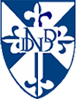 1.أقرأُ النّصّ، ثمَّ أُجيبُ عن الأسئلة اللّاحقة:	       مُزيّنُ شعري من أمهرِ المزيّنينَ في مدينتنا. يغصُّ محلُّهُ بالزُّبُنِ. فيما مَحلّاتُ سائرِ المزيّنين تكادُ تكونُ فارغةً. في محلّهِ مقاعِدُ متناسقةٌ يجلِسُ عليها عددٌ من النّساءِ المصطَحِباتِ أولادَهنَّ والمنتظراتِ كلٍّ منهنّ دورَها. لا رجال في هذا المحلِّ ولا بنات صغيرات. أجلِسُ على كرسيٍّ قُربَ أولادٍ مُهذّبينَ مُرتّبينَ، أُشاهِدُ الخزائِنَ المليئَةَ بالعطورِ وأدواتِ التّجميلِ. وأرى في الزّوايا مشاجِبَ لتعليقِ المعاطفِ...ضع خطَّا تحتَ الأسماء الدّالة على الجمع.(جمع مذكّر سالم، جمع مؤنّث سالم، جمع تكسير).املأ الجدول التّالي:ج. ثنِّ ثمَّ اجمعهذا مزيّنٌ ماهرٌ.اصطَحَبتِ الأمُّ الولَدَ إلى مَحلِّ التّزيينِ.جمع المذكّر سالممُفرَدُهُجمع المؤنّث السّالممفردُهُجمع التكسيرمفردُهُ